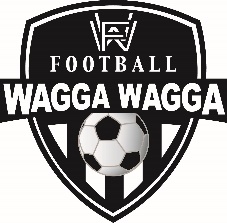 WAGGA WAGGA & DISTRICT AMATEUR FOOTBALL ASSOCIATION Inc.FOOTBALL WAGGA WAGGAPolicy Number FWW-POL-009Requirements for the Club on Duty at Duke of KentFor MiniRoosVersion 1.0.1ObjectivesTo provide clear and concise requirements for the club on duty at Duke of Kent Oval.Club on Duty RotationAt least 2 weeks prior to the commencement of MiniRoos, Football Wagga Wagga will announce the roster for club duties at Duke of Kent. Nominally, each club will be allocated 3 weeks, with any additional weeks to be allocated in consultation with each club.Clubs are to contact the FWW Property Officer to obtain keys.DutiesGround Set Up:Check the toiletsUnlock the change rooms/storage roomsPlace the Noticeboard with the draw on the wallUnlock and set up the Canteen Place bins around the groundsAssist coaches in putting up goals and flagsPlace lost property near the DrawCanteen:The Club on Duty is expected to run the Canteen. Clubs may determine what they wish to sell at the canteen; however it must as a minimum include:The Coffee Machine (if provided by the contractor )TeaSoft drinks and water (no energy drinks e.g. PowerAde etc)Assortment of lollies, chocolates and chipsA choice of at least 2 hot foods (eg Sausage Sandwich, Steak Sandwich, bacon and egg rolls, pies, sausage rolls, hot dogs)In the interest of consistency to the customer, FWW recommends that each club uses the same price list as the previous club.  Ground Take Down and Closure:Ensure the nets and goals are stored in a tidy mannerCheck the ground for any items, such as nets, poles, pegs, flags, clothing etcTidy the Canteen area (turn power point’s off, except for freezer)Do a general tidy up of the groundEmpty bins and put them back into the storage roomPut the Draws back in the store room (cross out that week’s games)Put lost property awayCheck the toilets and report any issuesLock the change rooms/storage roomsLock the CanteenEnd of Club Duty Empty all bins into the skip bin and put awayRemove any left-over food items from fridgeRemove your club resourcesClean the canteen and wash the floorArrange for the key to be given to the next club or back to FWW.